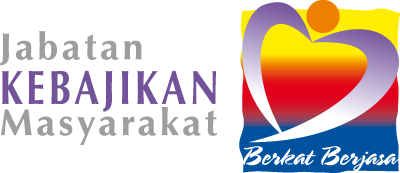 BORANG KEBENARAN MEMBAWA KELUAR PERALATAN ICTMAKLUMAT PEMINJAM: NAMA: BAHAGIAN/PKMD/INSTITUSI: PENGESAHAN/PERAKUAN PEMINJAMDengan ini saya bersetuju dan berjanji bahawa: a)	 Akan  menjaga  peralatan  ICT  ini  dengan  baik  dan  menggunakannya  untuk tujuan rasmi sahaja. b)	Akan  bertanggungjawab  di  atas  sebarang  kerosakan  dan  kehilangan  yang disebabkan oleh kecuaian diri sendiri.c)	Akan  menyerahkan  semula  peralatan  ICT  tersebut  pada  tarikh  yang  telah dipersetujui atau jika dikehendaki berbuat demikian  pada bila-bila masa.d) Akan memastikan  aset tersebut berada dalam keadaan baik seperti waktu di ambil dan semasa dipulangkan.e) Akan melaporkan sebarang kerosakan / kehilangan aset dengan kadar segera kepada Ketua Jabatan.		KELULUSANTandatangan Peminjam:	Tandatangan Ketua Jabatan/PKMD/KETUA INSTITUSI
Tarikh:	Tarikh:Bil.PeralatanNo siri PendaftaranUnitTujuanTempoh Pinjaman